Vele stammen maken een bos.    VA TekenenMaak een tekening met onderstaande eisen erin verwerkt:Onderwerp : teken twintig stammen die duidelijk samen een bos maken. Zoek op het internet een afbeelding van een bos met veel stammen, verwerk deze in een tekening. Klein kader en werk in zwart-wit, voeg hooguit drie kleuren toe.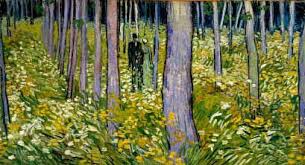 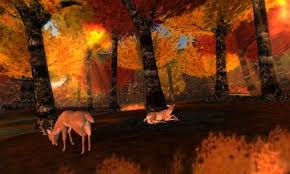 Op de volgende onderdelen kun je een punt halen: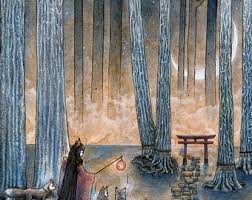 Let op de verzorging van je werk. Werk netjes. Houd je vel schoon en zonder kreukels. 1 puntMaak op een wit A4 veel stammen die samen een bos vormen. . Kijk goed naar de voorbeelden.  Je moet een heel smal kader maken bij de tekening. 1 puntLever het op tijd in1Gebruik max 3 verschillende kleuren 1Gebruik 2 verschillende materialen1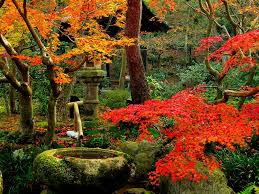 Maak in de tekening duidelijk alle afzonderlijke stammen. Doe dit erg zorgvuldig. Geef ze hetzelfde motief!1Gebruik het internet; zoek voorbeelden!1De motieven maak je heel klein en fijn; neem hiervoor je tijd; let heel erg goed op de voorgrond en de details daar!.1Kwaliteit van je werk; hoe creatief en origineel ben je geweest in deze tekening? Wie staat er in het bos?1Focus en tijd die je aan je werk hebt besteed; een tien minuten of een kwartiertje even afraffelen is géén punt!1